Короткая уздечка языка у ребенка: как исправить аномалию развития?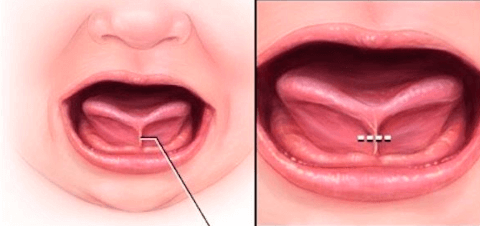  Короткая уздечка языка у ребенка – укороченная подъязычная связка, препятствующая полному объему движений языка в ротовой полости. Короткая уздечка языка у ребенка нарушает функцию сосания, мешает формированию правильного звукопроизношения, способствует смещению зубных рядов, формированию неправильного прикуса, гингивита, пародонтита и пр. Короткая уздечка языка у ребенка выявляется при визуальном осмотре полости рта. Возможно два пути лечения короткой уздечки языка у ребенка – консервативный (растяжение связки посредством артикуляционной гимнастики) и хирургический (френулотомия).Причины короткой уздечки языка у ребенка.Почти в половине случаев короткая уздечка языка наследуется ребенком от одного из родителей. Ненаследственные случаи укороченной подъязычной связки могут быть связаны с вредными воздействиями на эмбрион в первом триместре, в период формирования зубочелюстной системы. К числу этиологических факторов относят токсикозы беременности, вирусные заболевания женщины, прием лекарств (салицилатов, антибиотиков, сульфаниламидов и др.), стрессы, воздействие профессиональных вредностей (работа с красками, лаками, химическими реактивами) и др. Считается, что малые аномалии развития чаще встречаются у детей, рожденным матерями в возрасте старше 35 лет.В целом же причины формирования короткой уздечки языка у ребенка до конца не изучены.Классификация типов короткой уздечки языка у детей.В клинической практике выделяют 5 типов коротких уздечек, ограничивающих подвижность языка у ребенка:тонкая, прозрачная укороченная уздечка, ограничивающая подвижность языка;тонкая, полупрозрачная укороченная уздечка, прикрепленная своим передним краем близко к кончику языка, из-за чего при его подъеме вверх кончик раздваивается в виде «сердечка»;короткая уздечка языка в виде толстого, мощного, непрозрачного тяжа, прикрепленного близко к кончику языка. Подвижность языка ограничена, при выдвижении его кончик подворачивается, спинка поднимается горкой;короткий плотный тяж уздечки сращен с мышцами языка. Встречается у детей с врожденными расщелинами губы и неба;тяж уздечки практически не выделяется; его волокна переплетаются с мышцами языка, резко ограничивая подвижность последнего.Артикуляционные упражнения для растяжки уздечки языка у ребенка.На сегодняшний день разработан ряд эффективных упражнений, которые хорошо помогают в растяжении короткой уздечки языка. Все эти манипуляции уже проверены многими родителями и детьми, которые смогли с их помощью достигнуть необходимых результатов. Если правильно и регулярно выполнять все упражнения, то можно добиться растяжения уздечки и избежать операционного вмешательства. Существует несколько правил, которые необходимо соблюдать во время выполнения артикуляционных упражнений: каждое упражнение следует выполнять медленно, без спешки с максимальной отдачей; во время упражнений рот необходимо открывать максимально широко и с улыбкой; следует учитывать, что такая тренировка – это большая физическая нагрузка для языка, поэтому малышу необходимо давать время от времени отдыхать при выполнении упражнений.Комплекс упражнений для растяжки короткой уздечки языка:НазваниеХод выполнения«Дотянись до подбородка».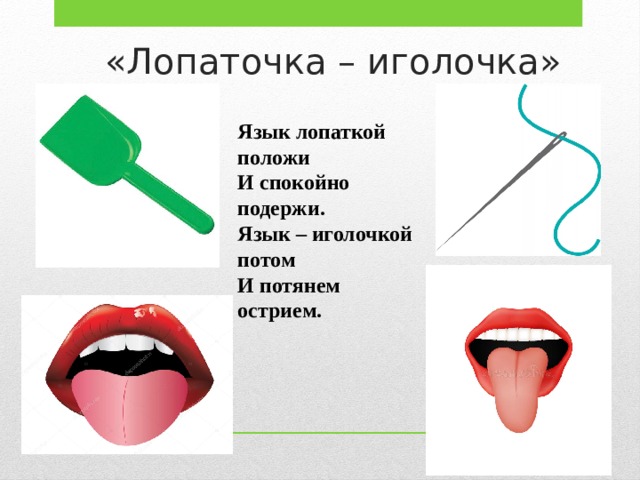 В процессе выполнения упражнения, малышу следует языком тянуться до кончика подбородка, чем дальше он сможет дотянуться, тем больше будет растяжение уздечки.«Дотянись до носа».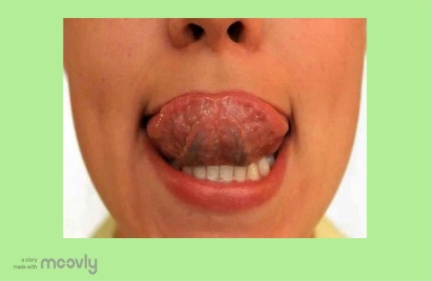 Рот, необходимо открыть и улыбаться. Краешек языка необходимо тянуть к носу и опускать к верхней губе. Необходимо следить, чтобы во время выполнения этих манипуляций, губы и нижняя челюсть были неподвижны, а язык не сжимался.«Маляр».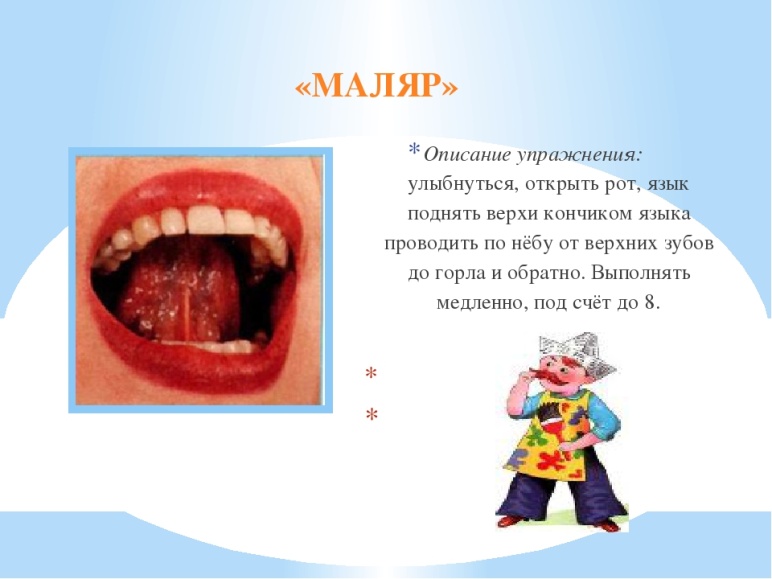 Выполнять упражнение необходимо с широко открытым ртом и улыбкой. Кончиком языка следует провести по небу, начиная от зубов к горлу, при этом нижняя челюсть не должна двигаться.«Барабан».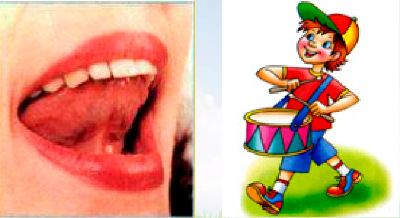 Выполняется с открытым ртом и улыбкой. Суть упражнения — это многократное произношение звука [Д]. Во время произношения звука язык должен упираться в верхние зубы, а рот следует держать открытым. В процессе выполнения этого упражнения ребенок может непроизвольно закрывать рот, для того, чтобы этого не происходило, следует зажать между его зубами палочку, примерно 1 см шириной (это может быть ручка от зубной щетки). «Качели».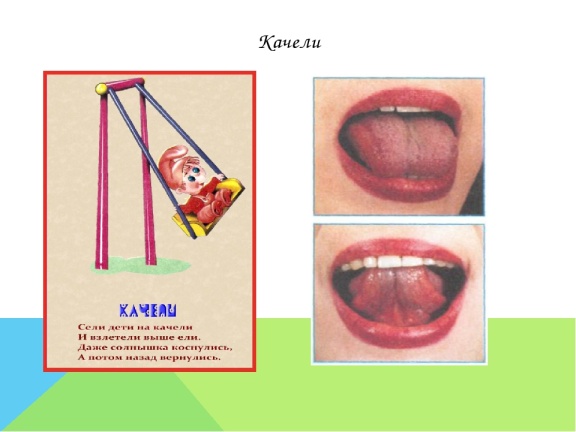 Ребенку следуют улыбнуться и открыть рот, на счет «раз-два» попеременно  дотрагиваться то до верхних, то до нижних зубов. Нижняя челюсть должна оставаться неподвижной. «Футбол».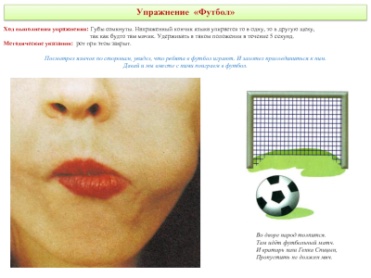 Суть упражнения заключается в том, что кончиком языка необходимо поочередно упираться то до одной щеки, то до другой, как бы качая мячик во рту. «Котенок».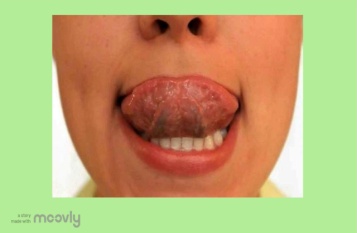 Это упражнение детям очень нравится. На небольшую тарелку нужно положить немного варенья, мороженого или сметаны и позволить ребенку слизать лакомство, как котенок. «Гармошка».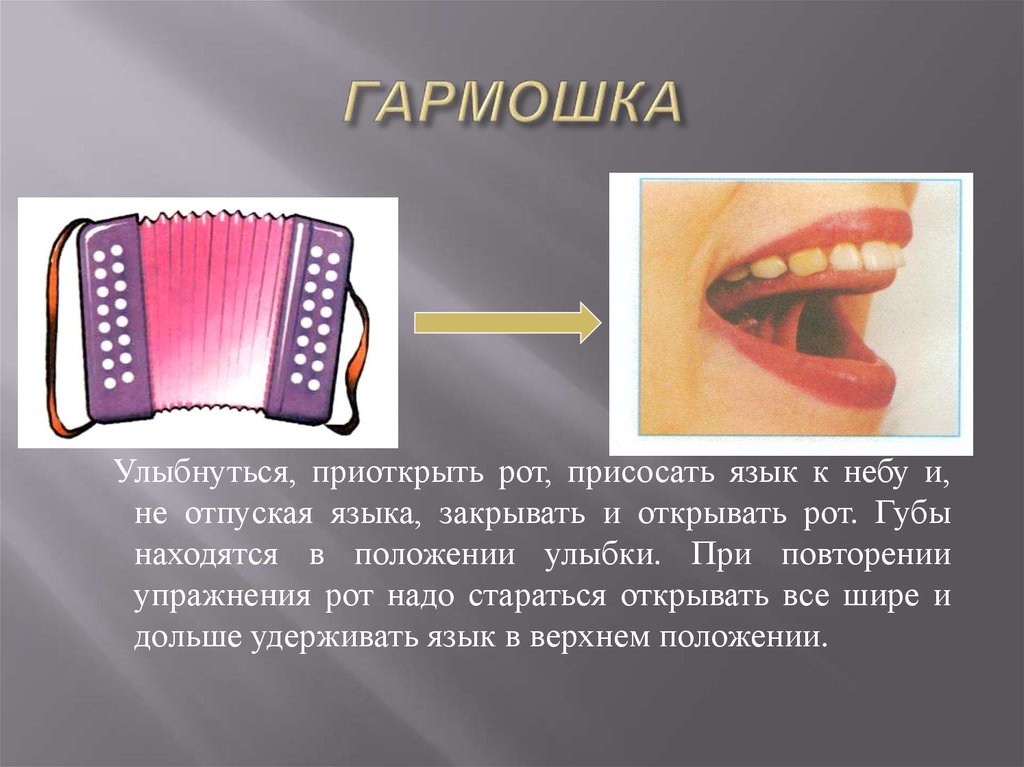 Язык следует прижать к небу и, не отрывая его, открывать и закрывать рот.«Лошадка».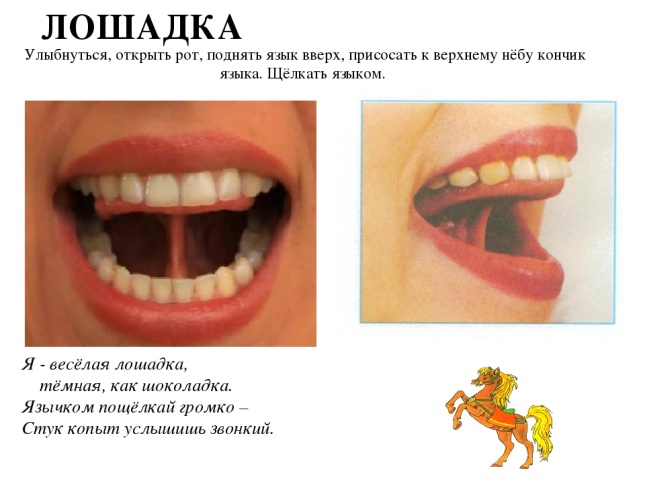 Исходное положение: улыбнуться и открыть рот. Пощелкать языком, как стучат лошадки. Кончик языка не должен вытягиваться и подворачиваться вниз, а нижней челюсти необходимо оставаться неподвижной.